ПРОЄКТ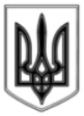 ЛИСИЧАНСЬКА  МІСЬКА  РАДАСЬОМОГО СКЛИКАННЯ__________________________РІШЕННЯ____________________	                м. Лисичанськ			№ _______Про  надання повноваженьЗ метою захисту прав та інтересів територіальної громади та Лисичанської міської ради, враховуючи те, що міська рада відповідно до ст. 4 Закону України «Про місцеве самоврядування в Україні» діє за принципом колегіальності, керуючись  ст. 25 Закону України «Про місцеве самоврядування в Україні», міська рада вирішила:1. Уповноважити начальника відділу освіти Лисичанської міської ради Тетяну ХУДОБУ, заступника начальника відділу освіти Лисичанської міської ради Світлану НЄСТЄРОВУ бути представниками від імені Лисичанської міської ради у судах за позовами Головного управління Державної служби України з надзвичайних ситуацій у Луганській області до закладів дошкільної та загальної середньої освіти про вжиття заходів реагування у сфері державного нагляду (контролю). Надати право подавати заяви, клопотання, усні та письмові пояснення, апеляційні скарги, користуватися всіма правами, наданими чинним законодавством стороні в процесі, одержувати документи, довідки,виконавчі листи.2. Дане рішення підлягає оприлюдненню.3. Контроль за виконанням даного рішення покласти на комісію з питань регламенту, депутатської діяльності, гласності та законності.Міський голова 								     Сергій ШИЛІН